Confinement : Des jeux pour enfants sans écran et (presque) sans matérielLe jeu de KIM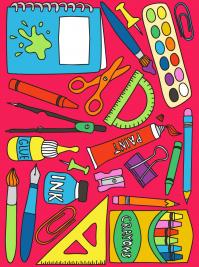 A partir de 3 ansSe joue avec un seul enfant ou plusieurs.But du jeu :Le jeu de Kim est un jeu d’observation et de mémorisation. Le but pour l’enfant est d’observer des objets qui sont devant lui, puis de trouver quel objet a été enlevé. Il permet aussi d’apprendre ou de réviser des mots.Comment jouer : L’adulte choisit des objets que l’enfant connaît. Le nombre d’objets dépend de l’âge de l’enfant, il peut aller de 6 pour les plus jeunes à plus de 30 pour les grands.  Pour les jeunes enfants, faire nommer tous les objets, et les disposer devant l’enfant, sur un tissu par exemple.Demander à l’enfant de bien se souvenir de tous les objets qui sont sur le tissu. Demander à l’enfant de se retourner un instant, ou de sortir de la pièce, et enlever un objet.  Faire revenir l’enfant et deviner quel objet a disparu. Variante : on peut laisser les objets à la même place (plus facile) ou les changer de place quand on a enlevé l’objet à deviner (plus difficile).